HOLG BREMEN MENTORING-PROGRAMM PROFILBOGEN MENTEEHOLG BREMEN MENTORING-PROGRAMMEinverständniserklärung zur Verarbeitung und Weitergabe personenbezogener DatenDie Teilnahme am Mentoring-Programm macht die Verarbeitung personenbezogener Daten erforderlich. Daher setzt die Teilnahme das Einverständnis zur Verarbeitung personenbezogener Daten voraus, welches mit der Unterschrift erteilt wird und den folgenden Inhalt hat:Ich erkläre hiermit mein Einverständnis, dass meine personenbezogenen Daten aus diesem Bogen verarbeitet und an Mentees des HOLG Bremen Mentoring-Programms weitergegeben werden. Die Verarbeitung und Weitergabe der Daten dienen ausschließlich dem Zweck der Organisation des Mentoring-Programms sowie der Zusammenstellung von Mentoring-Partnerschaften.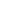 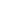 Ort, Datum	UnterschriftAnredeTitelVorname NachnameNachnameE-Mail-AdresseE-Mail-AdresseE-Mail-AdresseE-Mail-AdresseBerufliche Netzwerke(Bsp.: Link zum Profil bei XING oder LinkedIn)Berufliche Netzwerke(Bsp.: Link zum Profil bei XING oder LinkedIn)Berufliche Netzwerke(Bsp.: Link zum Profil bei XING oder LinkedIn)Berufliche Netzwerke(Bsp.: Link zum Profil bei XING oder LinkedIn)TelefonTelefonTelefonTelefonNote des 1. Staatsexamens
(wird vertraulich behandelt)Note des 1. Staatsexamens
(wird vertraulich behandelt)Note des 1. Staatsexamens
(wird vertraulich behandelt)Note des 1. Staatsexamens
(wird vertraulich behandelt)Ende des ReferendariatsEnde des ReferendariatsBerufliche Interessen, Wünsche und ZieleBerufliche Interessen, Wünsche und ZieleBerufliche Ziele(sofern bereits vorhanden)Rechtsgebiete und Branchen, die dich interessierenBerufsbilder & Arbeitsstätten, die für dich interessant sind(z.B. Staatsanwaltschaft, Kanzlei, Unternehmen)Sonstige Pläne nach dem Zweiten Staatsexamen(z.B. Promotion, LL.M., Arbeit im Ausland)Akademischer WerdegangAkademischer WerdegangStudium
Hochschule, Studiengänge, Schwerpunkte, AbschlüssePromotion
Hochschule, Lehrstuhl, PromotionsthemaPraktische TätigkeitenPraktische TätigkeitenStationen während des Referendariats(Wünsche oder konkrete Pläne, sofern vorhanden)Nebentätigkeiten während des Studiums, der Wartezeit oder des ReferendariatsSonstige PraxiserfahrungSonstiges (z.B. Mitgliedschaft in Netzwerken und Verbänden, ehrenamtliches Engagement)Deine Wünsche an die Mentoring-PartnerschaftDeine Wünsche an die Mentoring-PartnerschaftIch suche folgende Inhalte Arbeits(zeit)organisation Beratung bei berufsrelevanten Planungen im Referendariat Berufs- und Karriereplanung Einblicke in den Berufsalltag Einführung in Netzwerke Entwicklung von beruflichen Kompetenzen Entwicklung von Führungskompetenzen Unterstützung bei der Suche nach Stationen im Referendariat Vereinbarkeit von Familie/ Kind(ern) und BerufMeine Vorstellungen bzgl. Häufigkeit und Intensität der ZusammenarbeitMeine Idealvorstellungen bzgl. Mentoring-Partner:in(z.B. Beruf, Kontakte, Zusatzqualifikationen, Rechtsbereiche)Sonstiges